様式第１（第４条関係）その１２０２４年　度　地　球　環　境　基　金助成金交付要望書２０２３年○○月○○日独立行政法人環境再生保全機構理事長　　殿代理人（海外団体のみ記入）　　　　　　要望団体〒　　　　　　　　　　　　　　　　　〒○○○－○○○○都道府県　　　　　　　　　　　　　　　都道府県住所　　　　　　　　　　　　　　　　　住所法人格（団体の場合）　　　　　　　　　法人格団体名（団体の場合）　　　　　　　　　団体名　代表者氏名　　　　　　　　　　　　　　代表者氏名氏名（個人の場合）　　　　　　　　　　法人番号　　　○○○○○○○○○○○○○下記の活動を行いたいので、地球環境基金助成金交付要綱の規定に基づき、助成金の交付を要望します。記　　１．助成メニュー：（募集案内Ｐ5～7より一つ選択）　助成　　　　○年計画の　　○年目２．活動名　　　：３．活動区分　　：（募集案内Ｐ12より一つ選択）４．活動形態　　：（募集案内Ｐ12より一つ選択）５．活動分野　　：（募集案内Ｐ13より一つ選択）６．助成活動事業総額及び要望額助成活動事業総額　　 ：　　○，○○○千円（１年間分）（自己資金＋要望額）　　地球環境基金への要望額 ：　　○，○○○千円（１年間分）（海外団体うち代理人関連経費） ：　　　　　　　千円（１年間分））７．地球環境基金助成金を受けた年度：８．若手PL育成支援プログラムへの新規応募：（有・無どちらか選択）その２－１　〔助成を希望する活動の内容〕その２－２　〔助成を希望する活動の内容〕※継続活動の場合、過年度の欄には、結果を記載してください。※継続活動の場合、過年度の欄には、結果を記載してください。その２－３　〔助成を希望する活動の内容〕※選択したゴールの種類及び数は、審査要件ではありません。（採否には影響しません）その２－４　〔助成を希望する活動の内容〕その３－１　〔活動予算経費別内訳〕その３－２　〔活動予算活動別内訳〕その３－３　〔代理人関連経費予算内訳〕注意：ロ案件（海外の民間団体による開発途上地域での環境保全のための活動）のみ提出してください。その４　〔要望活動の実施体制〕※記載欄が足りない場合は、適宜、行を増やして作成してください。その５　〔団体の概要〕①　活動概要②　解決したい課題・問題点③　課題解決に向けた本活動の戦略、予想される障害リスクに対する対応策④　中間コンサルテーションでの指摘内容を踏まえた対応状況活動３年目の団体は、２年目の中間コンサルテーションのアドバイスを踏まえて対応したこと、今年度の改善点も記載してください。　（フロントランナー助成で継続評価を受けて4・5年目の助成を要望する団体は、その対応状況についても記載してください。）⑤　上位目標及び活動計画⑤　上位目標及び活動計画⑤　上位目標及び活動計画⑤　上位目標及び活動計画⑤　上位目標及び活動計画（１）本助成活動が目指す最終的に実現したい望ましい環境の状態（上位目標）（１）本助成活動が目指す最終的に実現したい望ましい環境の状態（上位目標）（１）本助成活動が目指す最終的に実現したい望ましい環境の状態（上位目標）（１）本助成活動が目指す最終的に実現したい望ましい環境の状態（上位目標）（１）本助成活動が目指す最終的に実現したい望ましい環境の状態（上位目標）上位目標の達成にどれだけ近づいたか上位目標の達成にどれだけ近づいたか上位目標の達成にどれだけ近づいたか上位目標の達成にどれだけ近づいたか上位目標の達成にどれだけ近づいたか（２）上位目標の実現に寄与する望ましい成果（アウトカム）（２）上位目標の実現に寄与する望ましい成果（アウトカム）（２）上位目標の実現に寄与する望ましい成果（アウトカム）何で成果を測るか何で成果を測るかアウトカムの達成度（実績値）アウトカムの達成度（実績値）アウトカムの達成度（実績値）アウトカムの達成度（実績値）アウトカムの達成度（実績値）（要望する年度の）前年度のアウトカムからの変更点（要望する年度の）前年度のアウトカムからの変更点（要望する年度の）前年度のアウトカムからの変更点（要望する年度の）前年度のアウトカムからの変更点（要望する年度の）前年度のアウトカムからの変更点（３）アウトカムを達成するための直接的な活動目標（アウトプット）及びアウトカムを達成するための具体的な手段（活動計画）（３）アウトカムを達成するための直接的な活動目標（アウトプット）及びアウトカムを達成するための具体的な手段（活動計画）（３）アウトカムを達成するための直接的な活動目標（アウトプット）及びアウトカムを達成するための具体的な手段（活動計画）（３）アウトカムを達成するための直接的な活動目標（アウトプット）及びアウトカムを達成するための具体的な手段（活動計画）（３）アウトカムを達成するための直接的な活動目標（アウトプット）及びアウトカムを達成するための具体的な手段（活動計画）活動１　（　　　　　　　　）活動１　（　　　　　　　　）活動１　（　　　　　　　　）活動１　（　　　　　　　　）活動１　（　　　　　　　　）１年目○活動計画○活動計画○活動計画○アウトプット１年目１年目達成できたこと（実績値）達成できたこと（実績値）達成できたこと（実績値）達成できたこと（実績値）１年目２年目２年目２年目２年目達成できたこと（実績値）達成できたこと（実績値）達成できたこと（実績値）２年目２年目３年目３年目３年目３年目達成できたこと（実績値）達成できたこと（実績値）達成できたこと（実績値）３年目３年目活動２　（　　　　　　　　）活動２　（　　　　　　　　）活動２　（　　　　　　　　）活動２　（　　　　　　　　）１年目○活動計画○活動計画○アウトプット１年目１年目達成できたこと（実績値）達成できたこと（実績値）達成できたこと（実績値）１年目２年目２年目２年目２年目達成できたこと（実績値）達成できたこと（実績値）２年目２年目３年目３年目３年目３年目達成できたこと（実績値）達成できたこと（実績値）３年目３年目活動３　（　　　　　　　　）活動３　（　　　　　　　　）活動３　（　　　　　　　　）活動３　（　　　　　　　　）１年目○活動計画○活動計画○アウトプット１年目１年目達成できたこと（実績値）達成できたこと（実績値）達成できたこと（実績値）１年目２年目２年目２年目２年目達成できたこと（実績値）達成できたこと（実績値）２年目２年目３年目３年目３年目３年目達成できたこと（実績値）達成できたこと（実績値）３年目３年目活動と関連するＳＤＧｓ（持続可能な開発目標）の目標を選択してください。活動と関連するＳＤＧｓ（持続可能な開発目標）の目標を選択してください。活動と関連するＳＤＧｓ（持続可能な開発目標）の目標を選択してください。活動と関連するＳＤＧｓ（持続可能な開発目標）の目標を選択してください。ゴールターゲットゴールターゲット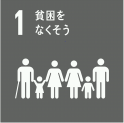 1.1 　1.2 　1.3 　1.41.51.a   1.b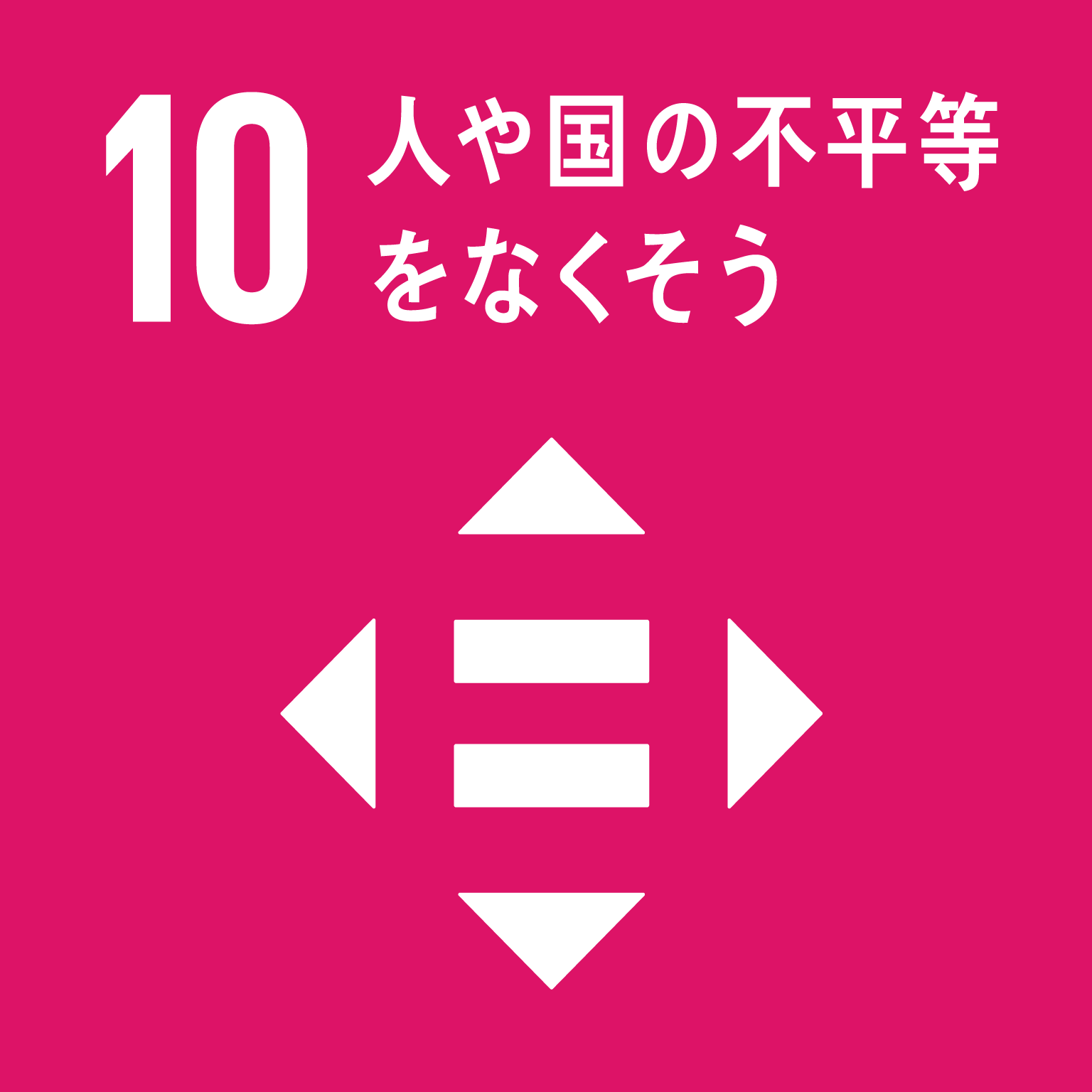 10.1 　10.2　 10.3 　10.410.5   10.6   10.7 10.a　 10.b　 10.c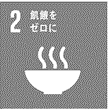 2.1　 2.2　 2.3　 2.42.52.a　2.b　2.c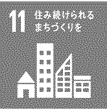 11.1　 11.2　 11.3　 11.411.5   11.6   11.7 11.a 　11.b 　11.c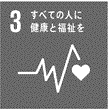 3.1　 3.2　 3.3 　3.43.5   3.6   3.7   3.83.93.a　 3.b　 3.c   3.d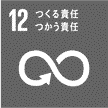 12.1 　12.2　 12.3 　12.412.5   12.6   12.7   12.812.a　 12.b 　12.c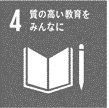 4.1　 4.2 　4.3　 4.44.5   4.6   4.7 4.a　 4.b　 4.c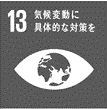 13.1 　13.2　 13.313.a   13.b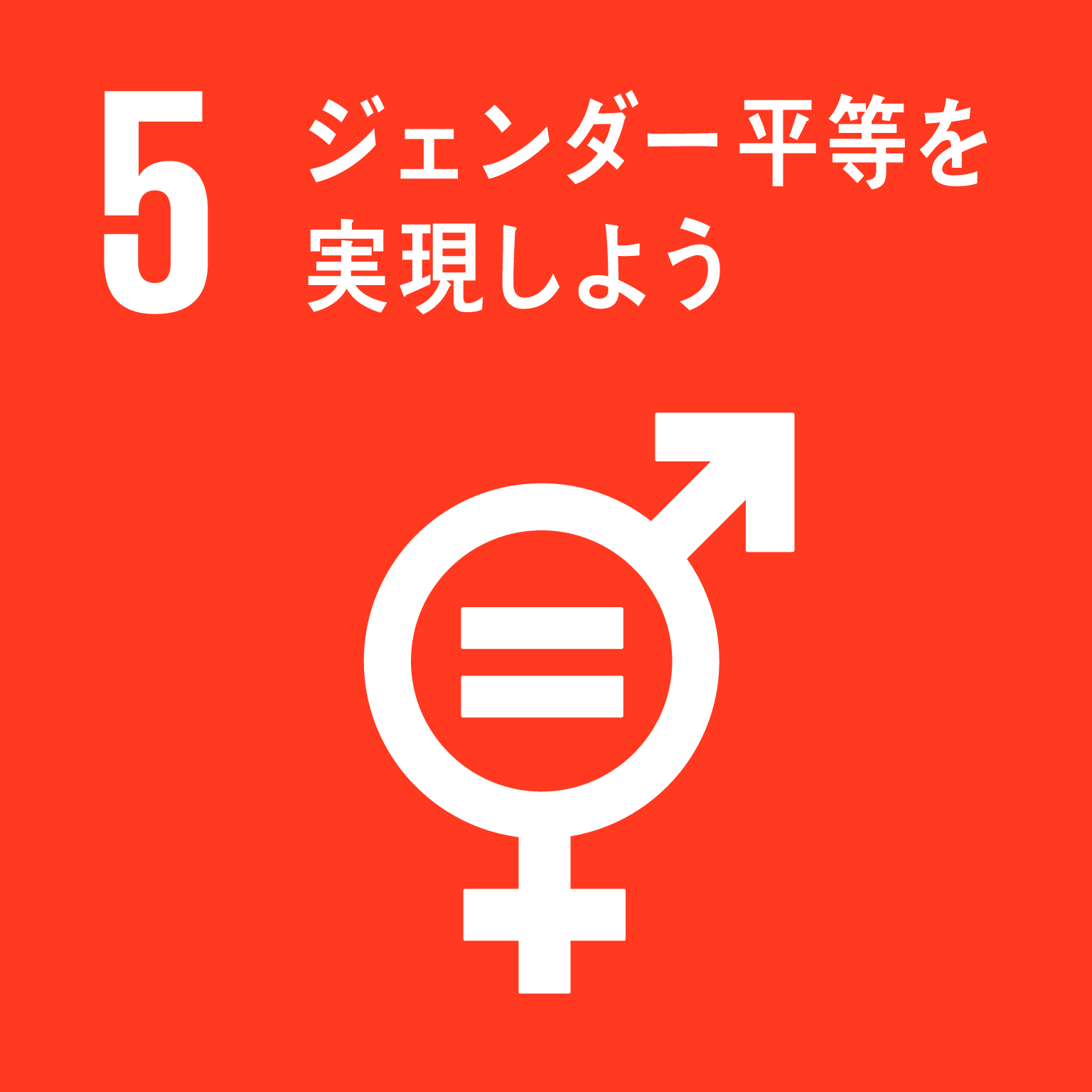 5.1　 5.2　 5.3　 5.45.5   5.6 5.a　 5.b　 5.c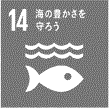 14.1 　14.2　 14.3　 14.414.5   14.6   14.7 14.a 　14.b　 14.c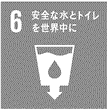 6.1　 6.2　 6.3 　6.46.5   6.6  6.a　 6.b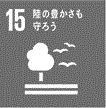 15.1　 15.2　 15.3　 15.415.5   15.6   15.7   15.815.915.a 　15.b　 15.c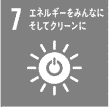 7.1　 7.2　 7.37.a   7.b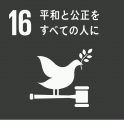 16.1　 16.2 　16.3 　16.416.5   16.6   16.7   16.816.9   16.1016.a　 16.b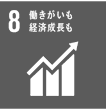 8.1　 8.2　 8.3　 8.48.5   8.6   8.7   8.88.9   8.108.a　 8.b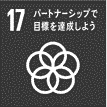 17.1 　17.2 　17.3 　17.417.5   17.6   17.7   17.817.9   17.10  17.11  17.1217.13  17.14  17.15  17.1617.17  17.18  17.19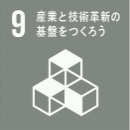 9.1　 9.2 　9.3　 9.49.59.a　 9.b　 9.c17.1 　17.2 　17.3 　17.417.5   17.6   17.7   17.817.9   17.10  17.11  17.1217.13  17.14  17.15  17.1617.17  17.18  17.19⑥　活動・成果の持続性、団体の自立（助成終了後の展望、予定）⑦　外部との連携体制（活動を進めるために現実的に協力が見込まれる利害関係者）⑧　補助金・助成金の併願状況、組織評価の実績その２－５　[助成を希望する活動の内容]⑨活動の実施スケジュール（1年目～3年目）注意　：要望活動が複数年次にわたる場合、複数年次にわたる実施スケジュールを記載してください。３年目4 5 6 7 8 9 10 11 12 1 2 3○,○○○千円※活動時期　セルを塗りつぶすその２－５　[助成を希望する活動の内容]⑨活動の実施スケジュール（1年目～3年目）注意　：要望活動が複数年次にわたる場合、複数年次にわたる実施スケジュールを記載してください。２年目4 5 6 7 8 9 10 11 12 1 2 3○,○○○千円※活動時期　セルを塗りつぶすその２－５　[助成を希望する活動の内容]⑨活動の実施スケジュール（1年目～3年目）注意　：要望活動が複数年次にわたる場合、複数年次にわたる実施スケジュールを記載してください。１年目4 5 6 7 8 9 10 11 12 1 2 3○,○○○千円※活動時期　セルを塗りつぶすその２－５　[助成を希望する活動の内容]⑨活動の実施スケジュール（1年目～3年目）注意　：要望活動が複数年次にわたる場合、複数年次にわたる実施スケジュールを記載してください。　　　　　　年月活動内容　　　　　　年月活動内容活動１活動２活動３助成活動事業総額（要望額+自己資金）※活動時期　セルを塗りつぶすその２－５　[助成を希望する活動の内容]⑨活動の実施スケジュール（1年目～５年目）注意　：本様式はフロントランナー助成を要望する場合のみ使用してください。５年目4 5 6 7 8 9 10 11 12 1 2 3○,○○○千円※活動時期　セルを塗りつぶすその２－５　[助成を希望する活動の内容]⑨活動の実施スケジュール（1年目～５年目）注意　：本様式はフロントランナー助成を要望する場合のみ使用してください。４年目4 5 6 7 8 9 10 11 12 1 2 3○,○○○千円※活動時期　セルを塗りつぶすその２－５　[助成を希望する活動の内容]⑨活動の実施スケジュール（1年目～５年目）注意　：本様式はフロントランナー助成を要望する場合のみ使用してください。３年目4 5 6 7 8 9 10 11 12 1 2 3○,○○○千円※活動時期　セルを塗りつぶすその２－５　[助成を希望する活動の内容]⑨活動の実施スケジュール（1年目～５年目）注意　：本様式はフロントランナー助成を要望する場合のみ使用してください。２年目4 5 6 7 8 9 10 11 12 1 2 3○,○○○千円※活動時期　セルを塗りつぶすその２－５　[助成を希望する活動の内容]⑨活動の実施スケジュール（1年目～５年目）注意　：本様式はフロントランナー助成を要望する場合のみ使用してください。１年目4 5 6 7 8 9 10 11 12 1 2 3○,○○○千円※活動時期　セルを塗りつぶすその２－５　[助成を希望する活動の内容]⑨活動の実施スケジュール（1年目～５年目）注意　：本様式はフロントランナー助成を要望する場合のみ使用してください。　　　　　　年月活動内容　　　　　　年月活動内容活動１活動２活動３助成活動事業総額（要望額+自己資金）※活動時期　セルを塗りつぶす区　　分金額（千円）金額（千円）内　　容収入の部地球環境基金助成金収入の部自己資金（会費・他助成金等）収入の部計支　　　　　　出　　　　　　の　　　　　　部区　　分基金助成金千円自己資金千円助成活動事業総額千円支　　　　　　出　　　　　　の　　　　　　部①賃金支　　　　　　出　　　　　　の　　　　　　部②謝金支　　　　　　出　　　　　　の　　　　　　部③旅費支　　　　　　出　　　　　　の　　　　　　部④物品・資材購入費支　　　　　　出　　　　　　の　　　　　　部⑤借損料・役務費支　　　　　　出　　　　　　の　　　　　　部⑥事務管理費支　　　　　　出　　　　　　の　　　　　　部計区　　分区　　分内　　　　　訳要望額（千円）自己資金（千円）計（千円）活動１①賃金活動１①賃金活動１②謝金活動１②謝金活動１③旅費活動１③旅費活動１④物品・資材購入費活動１④物品・資材購入費活動１⑤借損料・役務費活動１⑤借損料・役務費活動１⑥事務管理費活動１⑥事務管理費活動１　小計活動２①賃金活動２①賃金活動２②謝金活動２②謝金活動２③旅費活動２③旅費活動２④物品・資材購入費活動２④物品・資材購入費活動２⑤借損料・役務費活動２⑤借損料・役務費活動２⑥事務管理費活動２⑥事務管理費活動２　小計活動評価等③旅費活動評価等　小計全体計全体計区　　分内　　　　　訳要望額（千円）自己資金（千円）計（千円）①賃金①賃金①賃金①賃金①賃金②謝金③旅費③旅費③旅費③旅費③旅費④物品・資材購入費⑤借損料・役務費⑤借損料・役務費⑤借損料・役務費⑤借損料・役務費⑤借損料・役務費⑥事務管理費⑥事務管理費⑥事務管理費⑥事務管理費⑥事務管理費代理人関連経費合計団体名：団体名：団体名：団体名：団体名：団体名：団体名：団体名：団体名：活動形態：活動形態：活動形態：活動形態：活動形態：活動分野： 活動分野： 活動分野： 活動分野： 下記の「活動実施体制」については、必ず記載して提出してください。下記の「活動実施体制」については、必ず記載して提出してください。下記の「活動実施体制」については、必ず記載して提出してください。下記の「活動実施体制」については、必ず記載して提出してください。下記の「活動実施体制」については、必ず記載して提出してください。下記の「活動実施体制」については、必ず記載して提出してください。下記の「活動実施体制」については、必ず記載して提出してください。下記の「活動実施体制」については、必ず記載して提出してください。下記の「活動実施体制」については、必ず記載して提出してください。活動実施体制 活動実施体制 要望活動に従事する予定の団体の実施責任者、実施担当者等（アルバイト及びボランティアを含む）について記載してください。要望活動に従事する予定の団体の実施責任者、実施担当者等（アルバイト及びボランティアを含む）について記載してください。要望活動に従事する予定の団体の実施責任者、実施担当者等（アルバイト及びボランティアを含む）について記載してください。要望活動に従事する予定の団体の実施責任者、実施担当者等（アルバイト及びボランティアを含む）について記載してください。要望活動に従事する予定の団体の実施責任者、実施担当者等（アルバイト及びボランティアを含む）について記載してください。要望活動に従事する予定の団体の実施責任者、実施担当者等（アルバイト及びボランティアを含む）について記載してください。要望活動に従事する予定の団体の実施責任者、実施担当者等（アルバイト及びボランティアを含む）について記載してください。職務形態氏名氏名氏名勤務形態勤務形態勤務形態経験年数担当業務「調査研究体制」については、活動形態が調査研究である場合はこちらも記載が必要です。「調査研究体制」については、活動形態が調査研究である場合はこちらも記載が必要です。「調査研究体制」については、活動形態が調査研究である場合はこちらも記載が必要です。「調査研究体制」については、活動形態が調査研究である場合はこちらも記載が必要です。「調査研究体制」については、活動形態が調査研究である場合はこちらも記載が必要です。「調査研究体制」については、活動形態が調査研究である場合はこちらも記載が必要です。「調査研究体制」については、活動形態が調査研究である場合はこちらも記載が必要です。「調査研究体制」については、活動形態が調査研究である場合はこちらも記載が必要です。「調査研究体制」については、活動形態が調査研究である場合はこちらも記載が必要です。調査研究体制調査研究体制調査研究体制※活動形態が「調査研究」の場合は、その調査または研究活動に協力する専門家やその専門性について記載してください。※活動形態が「調査研究」の場合は、その調査または研究活動に協力する専門家やその専門性について記載してください。※活動形態が「調査研究」の場合は、その調査または研究活動に協力する専門家やその専門性について記載してください。※活動形態が「調査研究」の場合は、その調査または研究活動に協力する専門家やその専門性について記載してください。※活動形態が「調査研究」の場合は、その調査または研究活動に協力する専門家やその専門性について記載してください。※活動形態が「調査研究」の場合は、その調査または研究活動に協力する専門家やその専門性について記載してください。氏名氏名氏名所属所属所属専門性の内容専門性の内容専門性の内容（ふりがな）団体名代表者役職名：代表者役職名：代表者役職名：代表者役職名：（ふりがな）団体名代表者氏名： 代表者氏名： 代表者氏名： 代表者氏名： 主たる事務所の所在地〒〒〒〒〒〒〒〒〒〒〒主たる事務所の所在地最寄り駅：最寄り駅：最寄り駅：TEL：TEL：TEL：TEL：FAX：FAX：FAX：FAX：活動地域※日本国内の場合は都道府県名、海外の場合は国名※日本国内の場合は都道府県名、海外の場合は国名※日本国内の場合は都道府県名、海外の場合は国名※日本国内の場合は都道府県名、海外の場合は国名※日本国内の場合は都道府県名、海外の場合は国名※日本国内の場合は都道府県名、海外の場合は国名※日本国内の場合は都道府県名、海外の場合は国名※日本国内の場合は都道府県名、海外の場合は国名※日本国内の場合は都道府県名、海外の場合は国名※日本国内の場合は都道府県名、海外の場合は国名※日本国内の場合は都道府県名、海外の場合は国名団体設立年月（西暦）　　　  年  　月　　　  年  　月　　　  年  　月　　　  年  　月　　　  年  　月　　　  年  　月　　　  年  　月　　　  年  　月　　　  年  　月　　　  年  　月　　　  年  　月組　　織組織の構成組織の構成組織の構成会員等を有する場合は、その内容・人数会員等を有する場合は、その内容・人数会員等を有する場合は、その内容・人数会員等を有する場合は、その内容・人数会員等を有する場合は、その内容・人数会員等を有する場合は、その内容・人数会員等を有する場合は、その内容・人数会員等を有する場合は、その内容・人数組　　織個人会員数個人会員数年会費(千円)年会費(千円)組　　織法人会員団体数法人会員団体数年会費(千円)年会費(千円)組　　織常勤の役員数常勤の役員数(内有給人数)(内有給人数)組　　織非常勤の役員数非常勤の役員数(内有給人数)(内有給人数)組　　織常勤の職員数常勤の職員数(内有給人数)(内有給人数)組　　織非常勤の職員数非常勤の職員数(内有給人数)(内有給人数)沿　　革目　　的活動実績2023年度＜予定＞2023年度＜予定＞2022年度2022年度2022年度2022年度2021年度2021年度2021年度2021年度2021年度団体の主たる活動実績要望活動の類似活動実績財政状況	総収入千円千円千円千円千円千円千円千円千円千円千円うち会費・寄付金	収入千円千円千円千円千円千円千円千円千円千円千円うち受託収入千円千円千円千円千円千円千円千円千円千円千円総支出千円千円千円千円千円千円千円千円千円千円千円当期損益千円千円千円千円千円千円千円千円千円千円千円ホームページアドレスＳＮＳHPアドレスホームページアドレスＳＮＳFacebookホームページアドレスＳＮＳtwitterホームページアドレスＳＮＳInstagram通知書郵送先〒通知書郵送先住所：通知書郵送先受取人：担当者連絡先担当者名：TEL：TEL：TEL：TEL：TEL：担当者連絡先E-mail：FAX：FAX：FAX：FAX：FAX：